ДУМА КАМЫШЛОВСКОГО ГОРОДСКОГО ОКРУГА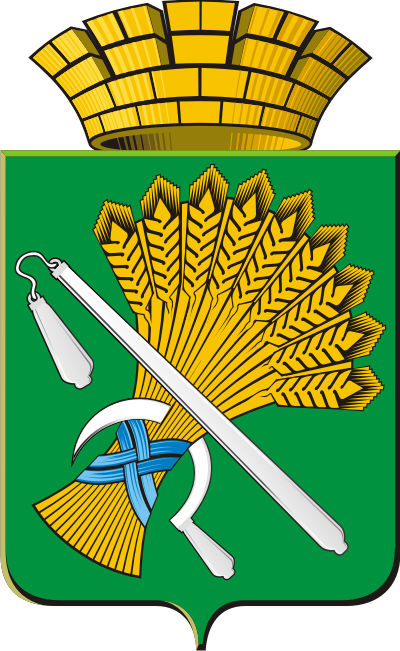 (седьмого созыва)РЕШЕНИЕот 26.07.2018 г.                             	№ 271	                                                    город КамышловНа основании пункта 4 статьи 169 Бюджетного кодекса Российской Федерации, в соответствии с решением Думы Камышловского городского округа от 18 июня 2015 №491 «Об утверждении Положения о бюджетном процессе в Камышловском городском округе» и рассмотрев постановление главы Камышловского городского округа Дума Камышловского городского округа        РЕШИЛА:1. Установить, что в текущем финансовом году проект бюджета Камышловского городского округа составляется и утверждается сроком на три года (очередной финансовый год и плановый период), а именно на 2019 год и плановый период 2020 и 2021 годов.	  	2. Настоящее решение вступает в силу с момента принятия.	3. Опубликовать данное решение в газете «Камышловские известия» и разместить его на официальном сайте в информационно-телекоммуни-кационной сети «Интернет», расположенном по адресу: http://www.gorod-kamyshlov.ru.	4. Контроль за выполнением настоящего решения возложить на комитет по экономике и бюджету Думы городского округа (Лаптев А.Ю.).Председатель ДумыКамышловского городского округа                                             Т.А. ЧикуноваГлава Камышловского городского округа                                   А.В. ПоловниковОб установлении срока, на который в текущем финансовом году составляется и утверждается проект бюджета Камышловского городского округа